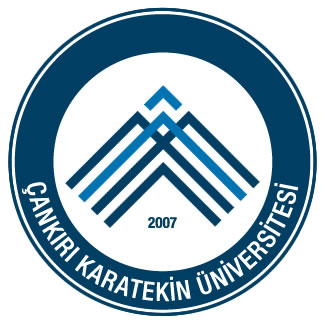 T.C.ÇANKIRI KARATEKİN ÜNİVERSİTESİEldivan Sağlık Hizmetleri MYOFaaliyet Raporları İş Akış ŞemasıT.C.ÇANKIRI KARATEKİN ÜNİVERSİTESİEldivan Sağlık Hizmetleri MYOFaaliyet Raporları İş Akış ŞemasıT.C.ÇANKIRI KARATEKİN ÜNİVERSİTESİEldivan Sağlık Hizmetleri MYOFaaliyet Raporları İş Akış ŞemasıT.C.ÇANKIRI KARATEKİN ÜNİVERSİTESİEldivan Sağlık Hizmetleri MYOFaaliyet Raporları İş Akış Şemasıİşlem / İş Akışıİşlem / İş AkışıSorumlularFaaliyetDokümantasyon / Çıktı---RektörlükAkademik birimlerin faaliyet raporlarının hazırlanması için bildirim yazısı yazılır.YazıMüdürlükYüksekokul konu hakkında bir sorumlu belirleyerek, veri toplanacak Yüksekokulun ilgili birimlerine eğitim-öğretim yılına ilişkin yaptıkları faaliyetlerin raporlanmasını talep eder.Teklif Yazısıİlgili BirimlerEğitim-öğretim yılında yapılan faaliyetlerin verilen süre içerisinde hazırlanarak Müdürlüğe sunulması.-Sorumlu Personel/ MüdürlükBirimlerden gelen veriler birleştirerek rapor taslak haline getirilerek Müdürlüğe sunulur.-MüdürlükFaaliyet Raporu taslağı değerlendirilir. -Müdürlük/ Destek Hizmetler BirimiDeğerlendirme sonucu eksik yada düzeltme gerektiren bölümler gerekiyorsa ilgili birimlerinden de alınan destek ile yeniden düzenlenir.Bildirim YazısıMüdürlükFaaliyet Raporuna son hali verilerek onaylanır.Faaliyet Raporları Hazırlama FormlarıMüdürlükOnaylanan Faaliyet raporu talep yazısı ilgisi ile Rektörlüğe istenen süre içerisinde sunulur.Bildirim Yazısı---MEVZUAT :Kamu İdarelerince Hazırlanacak Faaliyet Raporları Hakkında YönetmelikKamu Mali Yönetimi ve Kontrol Kanunu5070 Sayılı Elektronik İmza KanunuMEVZUAT :Kamu İdarelerince Hazırlanacak Faaliyet Raporları Hakkında YönetmelikKamu Mali Yönetimi ve Kontrol Kanunu5070 Sayılı Elektronik İmza KanunuHAZIRLAYANİbrahim ALTINSOYYüksekokul Sekreteri V.ONAYLAYANÖğr. Gör. Bedri EMİNSOYMüdür